Unit 5 Lesson 6: Manzanas rojas y amarillasWU Actuémoslo: Todo sobre las manzanas (Warm up)Student Task StatementMai estaba recolectando manzanas en la huerta.Mai recolectó 5 manzanas amarillas y 2 manzanas rojas.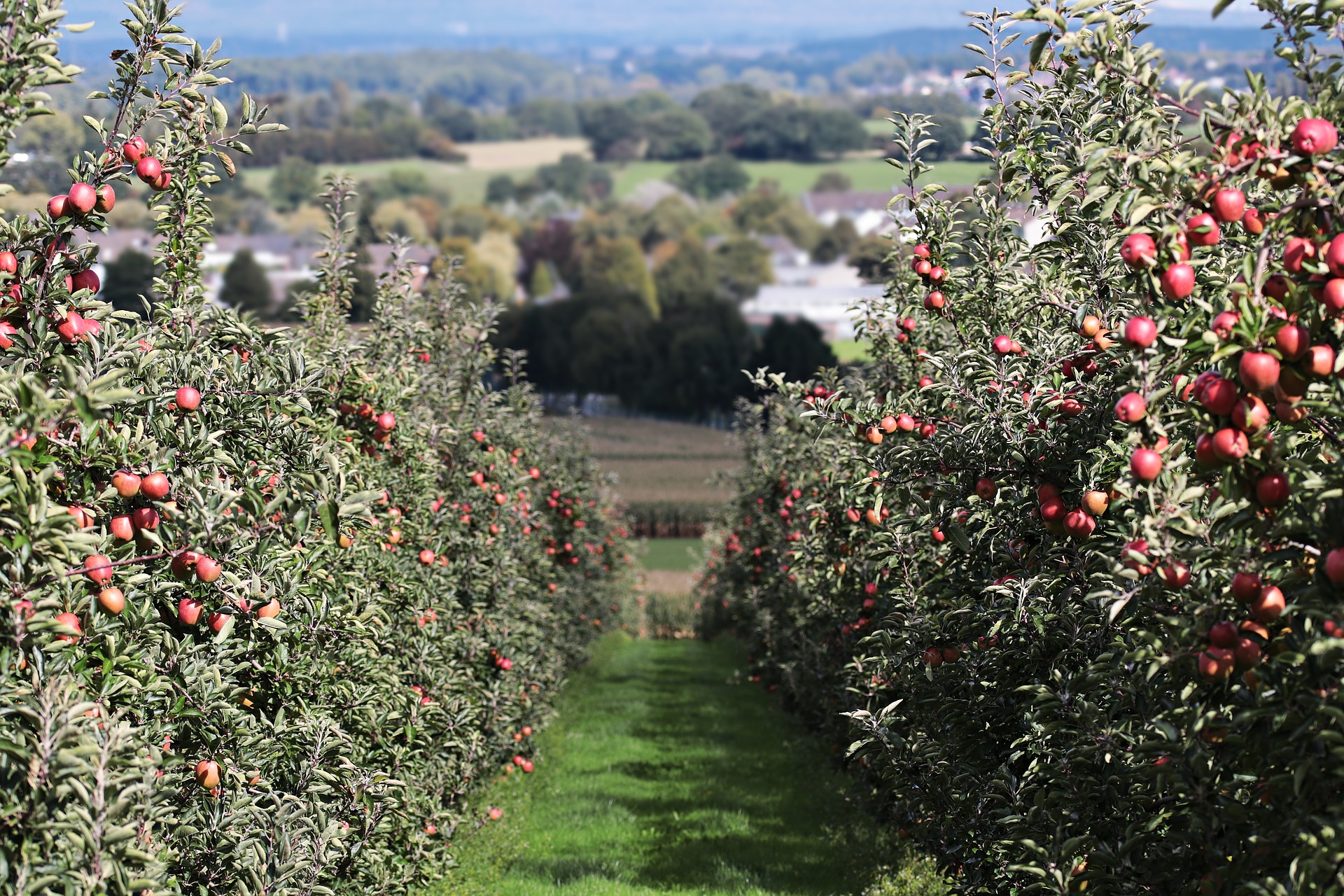 1 Dos problemas sobre manzanasStudent Task StatementMai estaba recolectando manzanas en la huerta.Mai recolectó 5 manzanas amarillas y 2 manzanas rojas.Lin recolectó 8 manzanas en la huerta.Algunas de las manzanas eran amarillas.El resto de las manzanas eran rojas.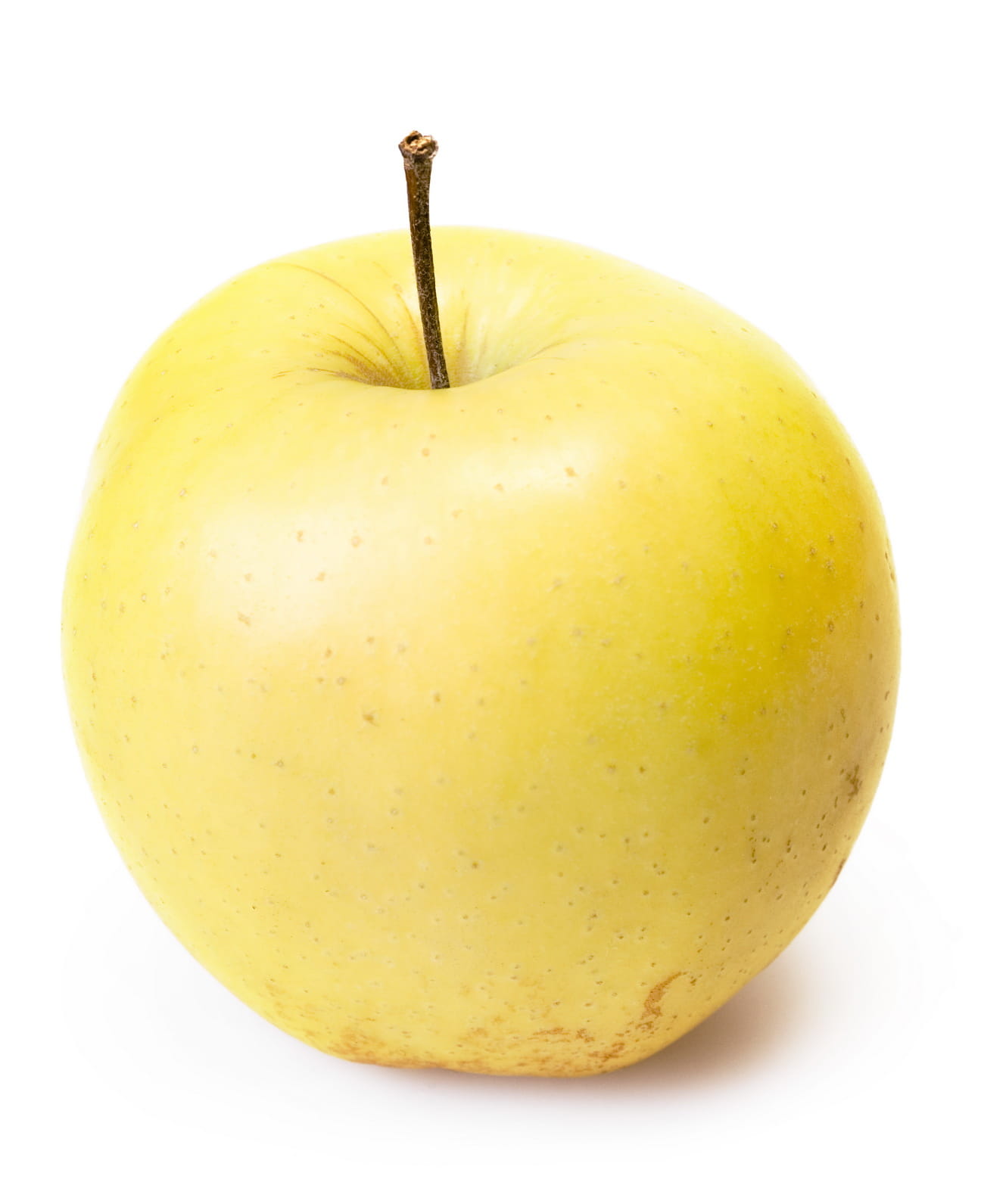 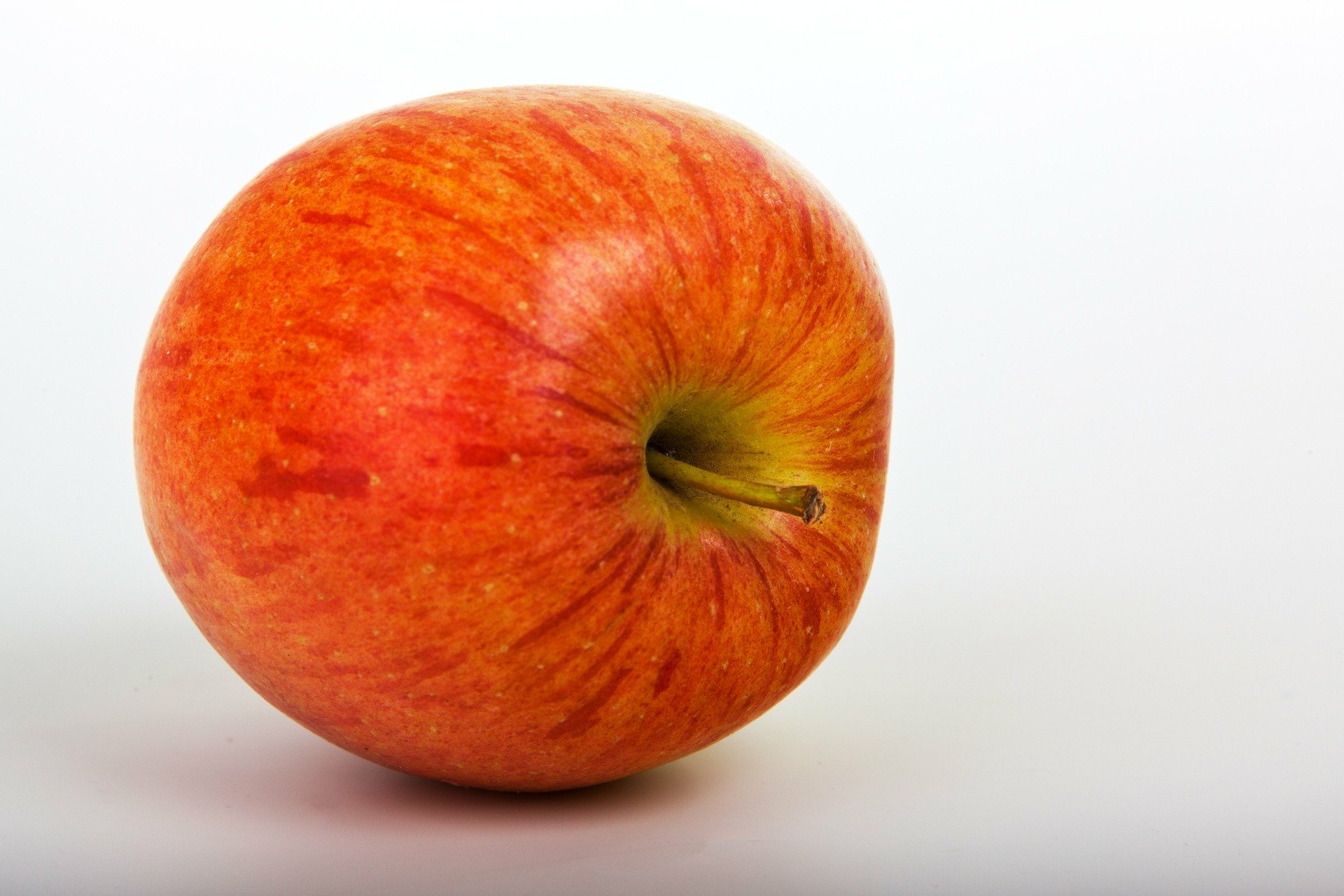 2 Manzanas amarillas y manzanas rojasStudent Task StatementLin recolectó 8 manzanas en la huerta.Algunas de las manzanas eran amarillas.El resto de las manzanas eran rojas.3 Centros: Momento de escogerStudent Task StatementEscoge un centro.¿Qué hay a mis espaldas?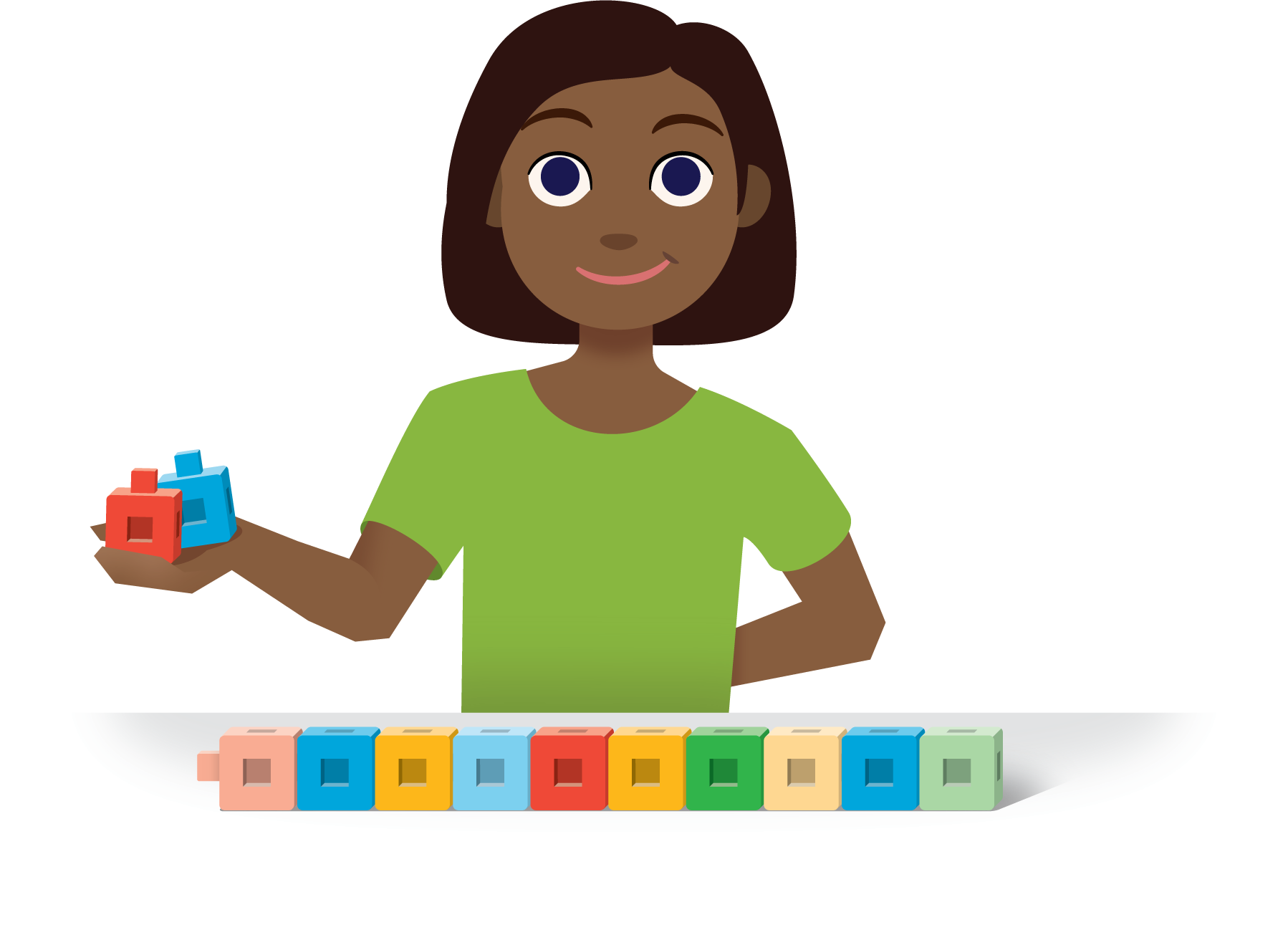 Tableros de 5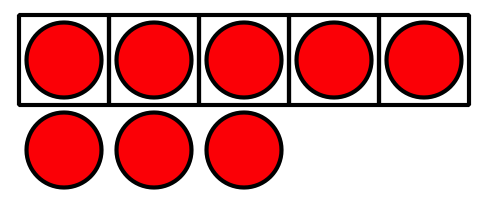 Formar o separar números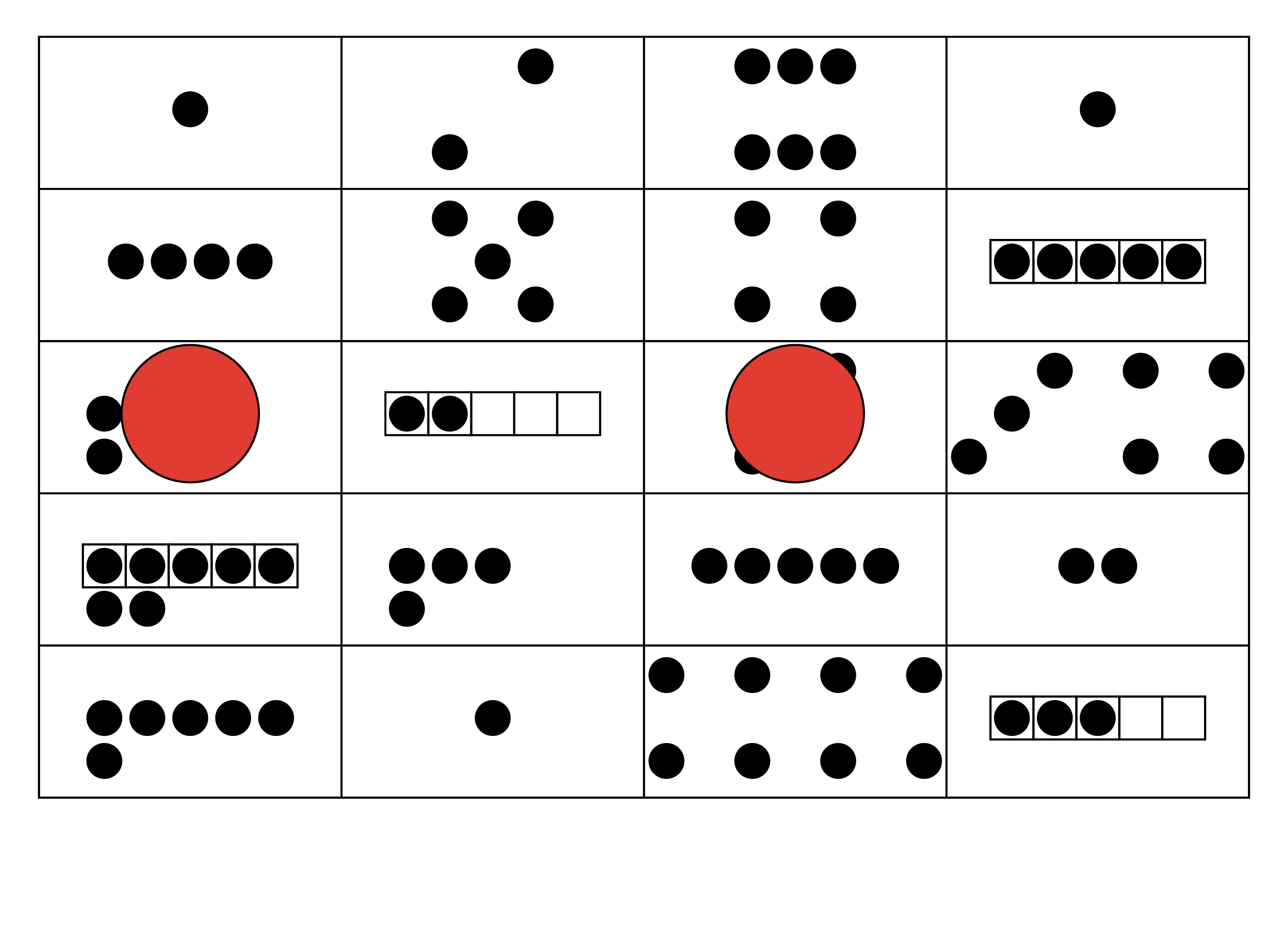 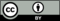 © CC BY 2021 Illustrative Mathematics®